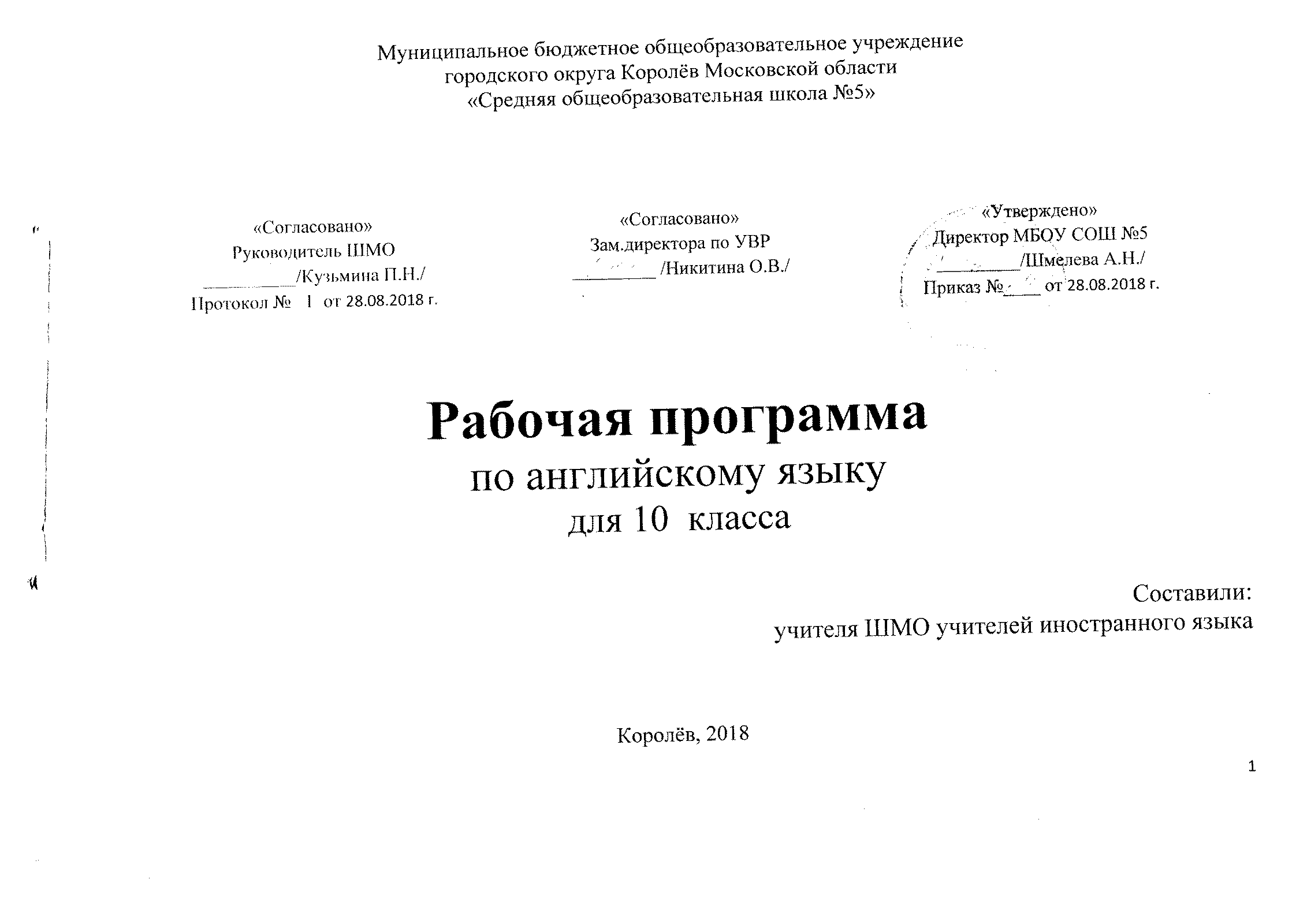 ПОЯСНИТЕЛЬНАЯ ЗАПИСКАОбщая характеристика программыРабочая программа по английскому языку для 10 класса создана на основе авторской программы к УМК “Английский в фокусе», входящего в федеральный перечень учебников, примерной программы по английскому языку и федерального компонента государственного стандарта среднего (полного) образования. Она разработана в целях конкретизации содержания образовательного стандарта с учетом межпредметных и внутрипредметных связей, логики учебного процесса и возрастных особенностей  десятиклассников. Рабочая программа нацелена на реализацию личностно-ориентированного, коммуникативно-когнитивного, социокультурного деятельностного подхода к обучению английскому языку. Важнейшей целью данной рабочей программы является также подготовка учащихся к ЕГЭ.В качестве интегративной цели обучения рассматривается формирование иноязычной коммуникативной компетенции, то есть способности и реальной готовности школьников осуществлять иноязычное общение и добиваться взаимопонимания с носителями иностранного языка, а также развитие и воспитание школьников средствами учебного предмета.Личностно-ориентированный подход, ставящий в центр учебно-воспитательного процесса личность ученика, учет его способностей, возможностей и склонностей, предполагает особый акцент на социокультурную составляющую иноязычной коммуникативной компетенции. Это должно обеспечить культуроведческую направленность обучения, приобщение школьников к культуре страны/стран изучаемого языка, лучшее осознание культуры своей собственной страны, умение ее представить средствами иностранного языка, включение школьников в диалог культур.Степень сформированности речевых, учебно-познавательных и общекультурных умений у школьников в 10-11 классах на базовом уровне изучения английского языка создает реальные предпосылки для учета конкретных потребностей школьников в его использовании при изучении других школьных предметов, а также в самообразовательных целях в интересующих их областях знаний и сферах человеческой деятельности (включая и их профессиональные ориентации и намерения). В связи с этим возрастает важность межпредметных связей английского языка с другими школьными предметами.Цель Программы:Формирование целостной образовательной среды школы, обеспечивающей доступное и качественное образование и воспитание в соответствии с требованиями общества.Задачи Программы:1. Развитие системы повышения качества образования в условиях реализации федеральных государственных образовательных стандартов (далее - ФГОС)2. Содействие повышению профессиональной компетентности работников3. Формирование у обучающихся потребности в обучении и развитии4. Развитие системы организации воспитательной деятельности5. Совершенствование практики использования здоровьеформирующих образовательных технологий.6. Содействие развитию комфортной образовательной среды7. Совершенствование системы общественного управленияРабочая программа ориентирована на использование учебно-методического комплекса:Ольга Афанасьева, Ирина Михеева, Боб Оби, Вирджиния Эванс ,Дженни Дули. Английский язык. 10 класс: учебник для общеобразовательных организаций с приложением на электронном носителе. М.: Express Publishing: Просвещение, 2014.Ольга Афанасьева, Ирина Михеева, Боб Оби, Вирджиния Эванс ,Дженни Дули. Английский язык. Книга для учителя. 10 класс: пособие для общеобразовательных учреждений. М.: Express Publishing: Просвещение, 2014.Ольга Афанасьева, Ирина Михеева, Боб Оби, Вирджиния Эванс ,Дженни Дули. Английский язык. Рабочая тетрадь. 10 класс: пособие для общеобразовательных организаций. М.: Express Publishing: Просвещение, 2014.Тестовый буклет к УМК «Английский в фокусе».М.:Express Publishing:Просвещение,2014.ОБЩАЯ ХАРАКТЕРИСТИКА УЧЕБНОГО ПРЕДМЕТАЦели курса:Развитие иноязычной коммуникативной компетенции в совокупности ее составляющих — речевой, языковой, социокультурной, компенсаторной, учебно-познавательной: речевая компетенция — развитие коммуникативных умений в четырех основных видах речевой деятельности (говорение, аудирование, чтение, письмо);Формирование целостной образовательной среды школы, обеспечивающей доступное и качественное образование и воспитание в соответствии с требованиями    общества.Формирование у обучающихся потребности в обучении и развитии;Совершенствование практики использования здоровьеформирующих образовательных технологий;Содействие развитию комфортной образовательной среды.         Задачи курса: Развитие понимания важности изучения английского языка в современном мире и потребности пользоваться им как средством общения, познания, самореализации и соци¬альной адаптации в условиях глобализации. Развитие стремления к овладению основами мировой культуры средствами английского языка.Воспитание качеств гражданина, патриота; развитие национального самосознания, стремления к взаимопониманию между людьми разных сообществ; воспитание толерантного отношения к проявлениям иной культуры.Повышения качества образования в условиях реализации федеральных государственных образовательных стандартов (далее - ФГОС).Формирование у обучающихся потребности в обучении и развитии.    	 В современных условиях преподавание иностранного языка требует не только инновационных методов при обучении, но и обновления содержания предмета. Краеведческий компонент является очень важным для мотивации обучения, формирования реальной заинтересованности в том или ином вопросе. Кроме того, наличие краеведческого компонента делает любой предмет более «живым». Введение краеведческого компонента раскрывает нашим детям неразрывную связь всех сторон жизни общества, расширяет знание и представление обучающихся о родном городе, показывает его многогранность. Обучающийся может сравнивать культуру, традиции, обычаи, природу родного края и страны изучаемого языка, что способствует некоторому сближению культур различных народовМЕСТО ПРЕДМЕТА В УЧЕБНОМ ПЛАНЕНа изучение предмета «Английский язык» в 10 классе общеобразовательных школ отводится 105 часов в год – 3 часа в неделю. В конце изучения каждого модуля проводится обобщающее повторение материала по модулю. Всего предусмотрено 3 контрольных работы за год: проверочная, полугодовая, итоговая.УЧЕБНО-ТЕМАТИЧЕСКИЙ ПЛАНСОДЕРЖАНИЕ ТЕМ УЧЕБНОГО КУРСА	ОСНОВНОЕ СОДЕРЖАНИЕ ПРЕДМЕТА  Методические основы УМК Данный УМК построен с учётом требований современных стандартов Министерства образования Российской Федерации, а также общих тенденций модернизации образования в основной школе.УМК рассчитан на 3 занятия в неделю, что соответствует положениям современного базисного учебного плана. УМК  обеспечивает необходимый и достаточный уровень коммуникативных умений учащихся, их готовность и способность к речевому взаимодействию на английском языке в рамках социально-бытовой, учебно-трудовой и социально-культурной сфер общения в пределах изучаемых учебных тем. В основе построения данного курса лежат следующие принципы:образовательная и воспитательная ценность содержания предлагаемых упражнений и заданий;социокультурная направленность;посильность, что проявляется в строгом дозировании и поэтапности формирования навыков и умений;мыслительная активность учащихся в процессе выполнения учебных, коммуникативных, проблемных и проектных заданий;дифференциация и интеграция, что определяет переход от простых изолированных навыков в отдельных видах речевой деятельности к более сложным и интегративным коммуникативным действияммногократность повторения изученных языковых структур и речевых модулей.В процессе изучения английского языка по УМК “Spotlight ” реализуются следующие цели:развитие иноязычной коммуникативной компетенции в совокупности ее составляющих - речевой, языковой, социокультурной, компенсаторной; учебно-речевая компетенция - развитие коммуникативных умений в четырех основных видах речевой деятельности (говорении, аудировании, чтении, письме);языковая компетенция — овладение новыми языковыми средствами (фонетическими, орфографическими, лексическими, грамматическими) в соответствии с темами, сферами и ситуациями общения, отобранными для основной школы; освоение знаний о языковых явлениях изучаемого языка, разных способах выражения мысли в родном и изучаемом; социокультурная компетенция - приобщение учащихся к культуре, традициям и реалиям стран/страны изучаемого иностранного языка в рамках тем, сфер и ситуаций общения, отвечающих опыту, интересам, психологическим особенностям учащихся основной школы на разных ее этапах (V-VT и VII-IX классы); формирование умения представлять свою страну, ее культуру в условиях иноязычного межкультурного общения; компенсаторная компетенция - развитие умений выходить из положения в условиях дефицита языковых средств при получении и передаче информации; учебно-познавательная компетенция — дальнейшее развитие общих и специальных учебных умений; ознакомление с доступными учащимся способами и приемами самостоятельного изучения языков и культур, в том числе с использованием новых информационных технологий; развитие и воспитание у школьников понимания важности изучения иностранного языка в современном мире и потребности пользоваться им как средством общения, познания, самореализации и социальной адаптации; воспитание качеств гражданина, патриота; развитие национального самосознания, стремления к взаимопониманию между людьми разных сообществ, толерантного отношения к проявлениям иной культуры. В учебники 10–11 классов включен подраздел подготовки к Единому государственному экзамену (Spotlight on Exams) и подразделы, содержащие дополнительный материал для работы над лексикой (Word Perfect) и грамматикой (Grammar Perfect).Формы занятий, методы и приёмы: различные типы уроков (урок овладения новыми знаниями, урок формирования и совершениствования коммуникативных компетенций, урок обобщения и систематизации знаний, урок повторения, закрепления знаний, контрольно-проверочные уроки, комбинированные уроки, на которых решается несколько дидактических задач), различные формы организации учебной деятельности детей на уроке (фронтальная, индивидуальня, груповая), дискуссии, внеклассные занятия (олимпиады, конкурсы, выставки, игры). Различные методы обучения (объяснительно-наглядный (репродуктивный), частично-поисковый (эвристический), методы изучения, закрепления и контроля), мозговая атака, внеконтекстные операции с понятиями, обучение по алгоритму.Формы контроля ЗУН: Работа с заданиями  рабочей тетради,  составление семантических полей (опорных таблиц), фронтальный и индивидуальный опрос, выборочный контроль,  тестирование (контроль лексико-грамматических навыков, умений аудирования, чтения, говорения и письма), самостоятельная работа, словарный диктант,  защита компьютерных презентаций.ТРЕБОВАНИЯ К УРОВНЮ ПОДГОТОВКИ УЧАЩИХСЯВ результате изучения английского языка на базовом уровне ученик 10 класса должензнать/пониматьзначения новых лексических единиц, связанных с тематикой данного этапа обучения и соответствующими ситуациями общения, в том числе оценочной лексики, реплик-клише речевого этикета, отражающих особенности культуры страны/стран изучаемого языка;значение изученных грамматических явлений в расширенном объеме (видо-временные. неличные и неопределенно-личные формы глагола, формы условного наклонения, косвенная речь / косвенный вопрос, побуждение , согласование времен);страноведческую информацию из аутентичных источников, обогащающую социальный опыт школьников: сведения о стране/странах изучаемого языка, их науке и культуре, исторических и современных реалиях, общественных деятелях, месте в мировом сообществе и мировой культуре, взаимоотношениях с нашей страной, языковые средства и правила речевого и неречевого поведения в соответствии со сферой общения и социальным статусом партнера;уметь говорениевести диалог, используя оценочные суждения, в ситуациях официального и неофициального общения (в рамках изученной тематики); беседовать о себе, своих планах; участвовать в обсуждении проблем в связи с прочитанным/прослушанным иноязычным текстом, соблюдая правила речевого этикета;рассказывать о своем окружении, рассуждать в рамках изученной тематики и проблематики; представлять социокультурный портрет своей страны и страны/стран изучаемого языка;аудированиеотносительно полно и точно понимать высказывания собеседника в распространенных стандартных ситуациях повседневного общения, понимать основное содержание и извлекать необходимую информацию из различных аудио- и видеотекстов: прагматических (объявления, прогноз погоды), публицистических (интервью, репортаж), соответствующих тематике данной ступени обучения;чтениечитать аутентичные тексты различных стилей: публицистические, художественные, научно-популярные, прагматические - используя основные виды чтения (ознакомительное, изучающее, поисковое/просмотровое) в зависимости от коммуникативной задачи;письменная речьписать личное письмо, заполнять анкету, письменно излагать сведения о себе в форме, принятой в стране/странах изучаемого языка, делать выписки из иноязычного текста;использовать приобретенные знания и умения в практической деятельности и повседневной жизни для:общения с представителями других стран, ориентации в современном поликультурном мире; получения сведений из иноязычных источников информации (в том числе через Интернет), необходимых в образовательных и самообразовательных целях;Формы занятий, методы и приёмы: различные типы уроков (урок овладения новыми знаниями, урок формирования и совершениствования коммуникативных компетенций, урок обобщения и систематизации знаний, урок повторения, закрепления знаний, контрольно-проверочные уроки, комбинированные уроки, на которых решается несколько дидактических задач), различные формы организации учебной деятельности детей на уроке (фронтальная, индивидуальня, груповая), дискуссии, внеклассные занятия (олимпиады, конкурсы, выставки, игры). Различные методы обучения (объяснительно-наглядный (репродуктивный), частично-поисковый (эвристический), методы изучения, закрепления и контроля), мозговая атака, внеконтекстные операции с понятиями, обучение по алгоритму.Формы контроля ЗУН: Работа с заданиями  рабочей тетради,  составление семантических полей (опорных таблиц), фронтальный и индивидуальный опрос, выборочный контроль,  тестирование (контроль лексико-грамматических навыков, умений аудирования, чтения, говорения и письма), самостоятельная работа, словарный диктант,  защита компьютерных презентаций. Календарно-тематическое планирование учебного материала ОЖИДАЕМЫЕ РЕЗУЛЬТАТЫРазвитие системы повышения качества образования в условиях реализации ФГОСПовышение качества образования.Конкурентоспособность выпускников школы. Рост конкурентоспособности школы.Внедрение системы специализированных акций для поддержания имиджа школы.Рост социальной зрелости, общей культуры выпускников. Разнообразие условий для интеллектуального становления личности обучающихся.Содействие повышению профессиональной компетентности работниковПовышение качества преподавания. Высокий уровень организации методической работы. Повышение компетентности педагогического коллектива в области создания здоровьесберегающей среды и в вопросах использования здоровьесберегающих технологий. Активное использование ИКТ. Совершенствование профессионализма педагогов и администрации школы.   Выявление, обобщение и трансляция инновационного опыта.Совершенствование системы морального и материального стимулирования. Формирование у обучающихся потребности в обучении и развитии Совершенствование организации проектной деятельности обучающихся.Увеличение числа победителей и призеров олимпиад, конкурсов различных уровней.Развитие системы дополнительного образования. Увеличение числа обучающихся, входящих в систему дополнительного образования школы.Совершенствование системы стимулирования обучающихся. Разнообразие условий для физического, интеллектуального, социального становления личности.Разработка и внедрение проекта «Одаренные дети».Развитие системы организации воспитательной деятельностиСоциальная адаптация обучающихся.Готовность выпускников школы к самоопределению.Снижение фактов проявления негативного поведения учащихся.Развитие форм внеурочной деятельности.  Развитие системы дополнительного образования.Увеличение числа обучающихся, входящих в систему дополнительного образования школы.Развитие социальных инициатив. Увеличение числа волонтеров.Увеличение количества обучающихся, включенных в клубную работу.Расширение участия родителей (лиц их замещающих) в образовательном процессе.Расширение системы социального взаимодействия школы с семьей и обществом.Рост социальной зрелости, общей культуры выпускников. Разнообразие условий для физического, интеллектуального, психологического, социального становления личности обучающихся.Совершенствование практики использования здоровьеформирующих образовательных технологийРазработка и внедрение проекта «Культура здоровья».Создание здоровьесберегающей среды. Расширение практики использования здоровьесберегающих технологий.Сохранение благоприятного эмоционально-психологического климата.Повышение двигательной активности педагогов, как основного фактора здорового образа жизни.Положительная динамика основных показателей, характеризующих здоровье обучающихся.Создание условий по предупреждению появления психолого-медико-педагогических проблем у детей.  Содействие развитию комфортной образовательной средыВзаимодействие с заинтересованными организациями, учреждениями, родительской общественностью в вопросах сопровождения детей с ограниченными возможностями здоровья, детей-инвалидов.Создание современных материально-технические условия для получения образования, в том числе детьми с ограниченными возможностями здоровья и детьми-инвалидами.Создание культурно-образовательной информационной среды.Активное использование ИКТ. Наличие системы информационной открытости школы. Расширение системы социального взаимодействия школы с семьей и обществом.Развитие материально-технической базы (внутренняя и внешняя среда).Строительство пристройки к основному зданию школы.Совершенствование системы общественного управленияРасширение участия родителей (лиц их замещающих) в системе общественного управления.Совершенствование системы морального и материального стимулирования участников образовательного процесса.Наличие системы информационной открытости школы. Активизация деятельности Управляющего и Попечительского Советов, органов ученического самоуправления.Внедрение системы специализированных акций для поддержания имиджа школы.Расширение системы социального взаимодействия школы с семьей и обществом.Разнообразие условий для физического, интеллектуального, психологического, социального становления личности выпускника.УЧЕБНО-МЕТОДИЧЕСКОЕ ОБЕСПЕЧЕНИЕ Список литературы для учителя. Ольга Афанасьева, Ирина Михеева, Боб Оби, Вирджиния Эванс ,Дженни Дули. Английский язык. 10 класс: учебник для общеобразовательных организаций с приложением на электронном носителе. М.: Express Publishing: Просвещение, 2014.Ольга Афанасьева, Ирина Михеева, Боб Оби, Вирджиния Эванс ,Дженни Дули. Английский язык. Книга для учителя. 10 класс: пособие для общеобразовательных учреждений. М.: Express Publishing: Просвещение, 2015.Ольга Афанасьева, Ирина Михеева, Боб Оби, Вирджиния Эванс ,Дженни Дули. Английский язык. Рабочая тетрадь. 10 класс: пособие для общеобразовательных организаций. М.: Express Publishing: Просвещение, 2014.Концепция Федеральных государственных образовательных стандартов общего образования / Под ред. А.М. Кондакова, А.А. Кузнецова. М.: Просвещение, 2015.Национальная образовательная инициатива «Наша новая школа»: [Электронный документ]. Режим доступа: Ы*р://минобрнауки.рф/докумен- ты/1450Постановление Главного государственного санитарного врача РФ от 29.12.2010 № 189 «Санитарно-эпидемиологические требования к условиям и организации обучения в общеобразовательных учреждениях» (СанПиН 2.4.2.2621—10).Приказ Министерства образования и науки РФ от 24.11.2011 № МД 1552/03 «Рекомендации по оснащению общеобразовательных учреждений учебным й учебно-лабораторным оборудованием, необходимым для реализации ФГОС основного общего образования, организации проектной деятельности, моделирования и технического творчества обучающихся».Примерная основная образовательная программа образовательного учреждения. Основная школа / Сост. Е.С. Савинов. М.: Просвещение, 2011.Приоритетный национальный проект «Образование»: [Электронный документ]. Режим доступа: 1Шр://минобрнауки.рф/проекты/пнпоФедеральная целевая программа развития образования на 2011—2015 гг.: [Электронный до¬кумент]. Режим доступа: Шр://минобрнауки рф/ документы/2010Федеральный государственный образовательный стандарт основного общего образования. М.: Просвещение, 2010.Федеральный закон от 29.12.2012 № 273-ФЭ «Об образовании в Российской Федерации».Фундаментальное ядро содержания общего образования / Под ред. В.В. Козлова, A.M. Конда¬кова. М.: Просвещение, 2011.Федеральный компонент государственных образовательных стандартов начального общего, основного общего и среднего (полного) образования (Приложение к приказу Минобразования России от 5 марта 2004г.  №1089).Примерные программы по иностранным языкам, ИЯШ №5, 2005г.Аудиодиск для прослушивания в классе к учебнику «Английский в фокусе».Ольга Афанасьева, Ирина Михеева, Боб Оби, Вирджиния Эванс ,Дженни Дули. Тестовый буклет к УМК «Английский в фокусе».М.:Express Publishing:Просвещение,2010.Пособие для подготовки к ЕГЭ. «State Exam. Maximiser». Издательство «Лонгман».Пособие для подготовки к ЕГЭ. Тренировочные задания для российского ГЭ. Издательство «Просвещение».Дополнительные материалы : поурочные планы, CD для аудирования в классе, образцы тест-контроля, словарь.Список литературы для учащихся. Ольга Афанасьева, Ирина Михеева, Боб Оби, Вирджиния Эванс ,Дженни Дули. Английский язык. 10 класс: учебник для общеобразовательных организаций с приложением на электронном носителе. М.: Express Publishing: Просвещение, 2014. Ольга Афанасьева, Ирина Михеева, Боб Оби, Вирджиния Эванс ,Дженни Дули. Английский язык. Рабочая тетрадь. 10 класс: пособие для общеобразовательных организаций. М.: Express Publishing: Просвещение, 2014.Электронное приложение к учебнику с аудиокурсом для самостоятельных занятий дома;www.spotlightinrussia.ru (сайт учебного курса).CD для работы дома;Интернет-ресурсы. 	Сайт «Единое окно доступа к образовательным ресурсам»: [Электронный документ]. Режим доступа: http://window.edu.ru	Сайт «Каталог единой коллекции цифровых образовательных ресурсов»: [Электронный документ]. Режим доступа: http://school-     collection.edu.ru	Сайт «Каталог электронных образовательных ресурсов Федерального центра»: [Электронный документ]. Режим доступа: http://fcior.edu.ru	Сайт Министерства образования и науки РФ: [Электронный документ]. Режим доступа: 1Шр://минобрнауки.рф. Технические средства обучения. Мультимедийный компьютер.Установка для прослушивания аудиодисков Учебно-практическое оборудование. Аудиторная доска с магнитной поверхностью и набором приспособлений для крепления таблиц.       Дополнительный	Дистанционные образовательные технологии: проектирование и реализация учебных курсов / Под общ. ред. М.Б. Лебедевой. СПб.: БХВ-Петербург, 2010.	.Жильцова О.А. Организация исследовательской и проектной деятельности школьников: дистанционная поддержка педагогических инноваций при подготовке школьников к деятельности в сфере науки и высоких технологий. М.: Просвещение, 2007.	Заир-Бек С.И., Муштавинская И.В. Развитие критического мышления на уроке. М.: Просвещение, 2011.         Поливанова К.А. Проектная деятельность школьников. М.: Просвещение, 2008.№ п\пНаименование разделов, темВсего часов1Модуль 1.  Жизнь молодёжи.142Модуль 2.  Жить и тратить.133Модуль 3.  Школа и работа.104Модуль 4. Забота об окружающей среде.115Модуль 5.  Каникулы и путешествия.146Модуль 6.  Еда и здоровье.137Модуль 7.  Развлечения.148Модуль 8.   Технологии.16Итого105РазделТемаКол-во уроковЯзыковой / речевой материал 1Жизнь молодёжи.14Описание внешности и характера человека.Лексика:  Черты характера. Занятия в свободное время.Грамматика:Present Simple, Present Continuous, Present Perfect. Образование прилагательных. Фразовый глагол: look. 2Жить и тратить.13Выражение предпочтений. Интервью.Лексика:Хобби. Идиомы о погоде. Трата денег.Грамматика:Инфинитив и герундий. Абстрактные существительные.Фразовый глагол: take. 3Школа и работа.10Школы по всему миру. Интервью о школе. Планы на будущее.Лексика:Типы школ. Школьные занятия.Грамматика:Будущие времена. Степени сравнения. Личные местоимения.Фразовый глагол: pick. 4Забота об окружающей среде.11Обсуждение проблем окружающей среды. Выражение согласия и несогласия.Лексика:Окружающая среда. Грамматика:Модальные глаголы. Образование отрицательных прилагательных.Фразовый глагол: run. 5Каникулы  и  путешествия.14Рассказ о путешествии. Рассказ о неудачном опыте. Выражение своего отношения.Лексика:Путешествие – проблемы и жалобы. Идиомы о путешествиях.Грамматика:Прошедшие времена. Слова-связки. Причастия. Словосочетания: прилагательное-существительное. 6Еда и здоровье.13Разговор о здоровом и плохом питании. Выражение сожаления.Лексика:Еда. Диета. Рестораны.Грамматика:Условные времена 1-3 типа. Приставки.Фразовый глагол:give. 7Развлечения.14Как принять или отклонить приглашение. Как порекомендовать вид развлечения.Лексика: Развлечения. Кино.Грамматика: Пассивный залог. Составные прилагательные.Фразовый глагол: turn 8Технологии.16Описание технических проблем. Выражение мнений.Лексика: Электронное оборудование. Идиомы. Грамматика:Косвенная речь. Придаточные предложения. Фразовый глагол: bring.№урокаТема урокаФорма проведения урокаДата проведения урокаДата проведения урока№урокаТема урокаФорма проведения урокаПланируемаяФактическая№урокаТема урокаФорма проведения урокаПланируемая10а                 1. Жизнь молодежи.   14ч1.Любимые занятия подростков в России.Урок изучения нового материала03-09.092.Выражение предпочтения, недовольства.Комбинированный урок03-09.093.Качества характера. Идиомы (части тела).Урок общеметодологической направленности03-09.094.Present Simple, Present Continuous. Фразовый глагол look.Урок общеметодологической направленности10-16.095.Present Perfect, Present Perfect Continuous. Образование прилагательных.Комбинированный урок10-16.096Домашнее чтение: «Маленькие женщины»Урок общеметодологической направленности10-16.097.Неформальное письмо другу.Урок общеметодологической направленности17-23.098.Практический английский: совет и  предложение заняться чем-нибудь.Урок общеметодологической направленности17-23.099.Проверочная лексико-грамматическая работа   Урок обобщение и систематизация знаний17-23.0910.Анализ контрольной работы. Практика говорения: Собираюсь к другу на день рождения…Урок рефлексии. Комбинированный урок24-30.0911.Страноведение: Мода в Великобритании.Урок общеметодологической направленности24-30.0912.Аудирование: соотнесение заголовков с отрывками с.24Урок общеметодологической направленности24-30.0913.Практика письма: Письмо другу.Урок общеметодологической направленности01-07.1014.Обобщающий урок по теме «Жизнь молодёжи»Урок обобщения и систематизация знаний01-07.102. Жить и тратить.   13ч15.На что тратят деньги британские подростки.Урок изучения нового материала01-07.1016.Хобби подростков в родном городе. Идиомы.Комбинированный урок08-14.1017.Выражение предпочтений. с.30-31Комбинированный урок08-14.1018.Герундий.Урок обобщения и систематизация знаний08-14.1019.Инфинитив.Урок общеметодологической направленности15-21.1020.Словообразование (абстрактные существительные). Фразовый глагол take. Урок обобщения и систематизация знаний15-21.1021.Домашнее чтение:”Railway children”.Комбинированный урок15-21.1022.Аббревиатура. Короткие сообщения.Урок общеметодологической направленности22-28.1023.Страноведение:  Знаменательные спортивные события в Великобритании.Комбинированный урок22-28.1024.Практика говорения: Покупаем подарок родителям.Урок рефлексии. Комбинированный урок22-28.1025.Практика чтения: Российская звезда на звёздном треке.Урок рефлексии. Комбинированный урок05-11.1126.Практика аудирования: соотнесение говорящих с высказываниями стр.43 Урок рефлексии. Комбинированный урок05-11.1127.Обобщающий урок по теме «Жить и тратить»Урок обобщения и систематизация знаний05-11.113.Школа и работа.   10ч28.Типы школ, школьная жизнь.Урок общеметодологической направленности12-18.1129.Профессии.Комбинированный урок12-18.1130.Будущее время. Степени сравнения прилагательных.Комбинированный урок12-18.1131.Словообразование существительных. Урок общеметодологической направленности19-25.1132.Домашнее чтение: «Душечка»Урок общеметодологической направленности19-25.1133.Формальное письмо. Резюме, письмо-заявление на работу.Урок изучения нового материала19-25.1134.Страноведение: Американские старшие школы.Урок общеметодологической направленности26.11-02.1235.Практика говорения: Работа  на лето в родном городе.Урок рефлексии. Комбинированный урок26.11-02.1236.Практика чтения и аудирования: «Российская зима» с. 60-61Урок рефлексии. Комбинированный урок26.11-02.1237.Обобщающий урок по теме «Школа и работа»Урок обобщения и систематизация знаний 03-09.124.Забота об окружающей среде.   11ч38.Защита окружающей среды.Комбинированный урок03-09.1239.Выражение озабоченности, надежды.Урок изучения нового материала03-09.1240.Модальные глаголы. Образование отрицательных прилагательных. Урок изучения нового материала10-16.1241.Домашнее чтение: «Затерянный мир».Урок обобщения и систематизация знаний10-16.1242.Выражения согласия и несогласия.Урок общеметодологической направленности10-16.1243.Эссе – «за» и «против».Урок общеметодологической направленности17-23.1244.Страноведение: Великий барьерный риф.Урок общеметодологической направленности17-23.1245.Контроль говорения: Исчезающие виды с. 79Урок рефлексии. Комбинированный урок17-23.1246.Контроль чтения и аудирования: «Панды» с.78-79Урок рефлексии. Комбинированный урок24-30.1247.Контроль письма (за и против): Вырубка лесов с. 79Урок рефлексии. Комбинированный урок24-30.1248.Обобщающий урок по теме «Забота об окружающей среде»Урок обобщения и систематизация знаний24-30.125.Каникулы и путешествия.   14ч49.Путешествие.14-20.0150.Каникулы. Выражение проблем и жалоб.Урок изучения нового материала14-20.0151.Идиомы о путешествиях. Составные существительные.Урок общеметодологической направленности14-20.0152.Домашнее чтение: «Вокруг света за 80 дней»Комбинированный урок21-27.0153.Промежуточный полугодовой тест.Урок обобщения и систематизация знаний21-27.0154.Анализ теста. Практика письма: Структура написания истории с.90-91Комбинированный урок21-27.0155.Практика письма: Начало и заключение истории. Выражение чувств. Комбинированный урок28.01-03.0256.Глаголы. Причастия с. 92-94Урок общеметодологической направленности28.01-03.0257.Страноведение: Река Темза.Урок изучения нового материала28.01-03.0258.Практика письма (письмо другу): реки Московского региона. Комбинированный урок04-10.0259.Аудирование: заполнение пропусков «Погода», «Мусор в океане» (стр.99).Урок рефлексии. Комбинированный урок04-10.0260.Практика говорения: Какие каникулы ты предпочитаешь?Урок изучения нового материала04-10.0261.Практика чтения: «Пирамиды Египта»Урок рефлексии. Комбинированный урок11-17.0262.Обобщающий урок по теме «Каникулы и путешествия»Урок обобщения и систематизация знаний11-17.026. Еда и здоровье.   13ч63.Еда. Радуга продуктов.Урок общеметодологической направленности11-17.0264.Здоровое и нездоровое питание.Комбинированный урок18-24.0265.Условные предложения 1,2,3 типа. Урок общеметодологической направленности18-24.0266.Домашнее чтение: «Оливер Твист».Урок общеметодологической направленности18-24.0267.Практика письма: Письмо – отчет (структура).Комбинированный урок25-03.0368.Практика письма: Письмо – отчет.Комбинированный урок25-03.0369.Практика письма: Мой отчет (по заданным темам)Урок рефлексии. Комбинированный урок25-03.0370.Страноведение: Шотландские национальные блюда.Урок общеметодологической направленности04-10.0371.Практика письма: (эссе – за и против)Урок рефлексии. Комбинированный урок04-10.0372.Практика чтения: отвечаем на вопросы (стр.118)Урок рефлексии. Комбинированный урок04-10.0373.Аудирование: соответствие высказываний тексту(стр.118)Урок рефлексии. Комбинированный урок11-17.0374.Монологическая речь: Мои любимые  напитки и еда.Урок рефлексии. Комбинированный урок11-17.0375.Обобщающий урок по теме «Еда и здоровье»Урок обобщения и систематизация знаний11-17.037. Развлечения.   1476.Подростки сегодня. Как они развлекаются.Урок изучения нового материала18-24.0377.Виды представлений. Приглашение как его принять и отклонить.Урок общеметодологической направленности18-24.0378.Пассивный залог, составные прилагательные, фразовый глагол turn.Урок общеметодологической направленности18-24.0379.Домашнее чтение:”Призрак оперы”.Урок общеметодологической направленности01-07.0480.Практика письма: Обзор кино (структура).Урок общеметодологической направленности01-07.0481.Практика письма: Как написать рекомендацию.Урок общеметодологической направленности01-07.0482.Страноведение: «Мадам Тюссо»Урок общеметодологической направленности08-14.0483.Письмо другу о развлечениях. Где отдохнуть в Королёве.Комбинированный урок08-14.0484.Электроника и музыкальные инструменты.Урок общеметодологической направленности08-14.0485.Использование и переработка бумаги – обсуждение.Урок изучения нового материала15-21.0486.Практика чтения: соотнесение заголовков с текстами (стр.136)Урок общеметодологической направленности15-21.0487. Аудирование: множественный выбор (стр.136)Комбинированный урок15-21.0488.Диалогическая речь: Заказ билета в кассе кинотеатра.Комбинированный урок22-28.0489.Обобщающий урок по теме «Развлечения»Урок обобщения и систематизация знаний22-28.048. Технологии.   16ч90.Высокотехнологичное электронное оборудование.Комбинированный урок22-28.0491.Электронное оборудование (проблемы). Комбинированный урок29.04-05.0592.Контроль аудирования  стр.154 и говорения: диалог о размещении нового телевизора, стр.155Урок рефлексии. Комбинированный урок29.04-05.0593.Итоговая лексико-грамматическая контрольная работаУрок обобщения и систематизация знаний29.04-05.0594.Анализ контрольной работы. Практика письма: Эссе (выражение мнения).Урок рефлексии. Комбинированный урок06-12.0595.Практика письма:Эссе (по заданным темам стр.150)Комбинированный урок06-12.0596.Контроль письма: компьютеры в школах, стр.155  Комбинированный урок06-12.0597.Русские изобретатели и их изобретения.  Урок общеметодологической направленности13-19.0598. Контроль чтения: соотнесение заголовков с текстами стр 154Урок рефлексии. Комбинированный урок13-19.0599. Обобщающий урок по теме «Технологии»Урок обобщения и систематизация знаний 13-19.05100. Домашнее чтение:”Time machine”.Урок изучения нового материала20-26.05101. Косвенная речь. Придаточные предложения.Урок общеметодологической направленности20-26.05102.Страноведение: Лучшие британские изобретения.Комбинированный урок20-26.05103.Повторение лексико-грамматического материала за курс.Урок общеметодологической направленности27-31.05104.Повторение лексико-грамматического материала за курс.Урок общеметодологической направленности27-31.05105.Повторение лексико-грамматического материала за курс.Урок общеметодологической направленности27-31.05Всего    105ч.35 нед